                                                            Приложение 1Изотермический: Т – const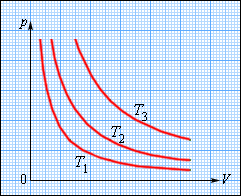 P1V1= P2V2 PV - const II. Изобарный: Р – const   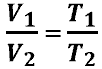 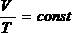 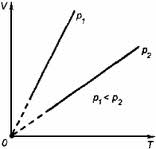 Изохорный: V – const 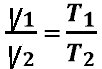 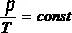 